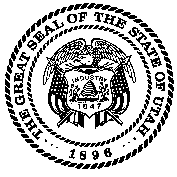 STATE OF  COOPERATIVE CONTRACT AMENDMENTSTATE OF  COOPERATIVE CONTRACT AMENDMENTSTATE OF  COOPERATIVE CONTRACT AMENDMENTSTATE OF  COOPERATIVE CONTRACT AMENDMENTSTATE OF  COOPERATIVE CONTRACT AMENDMENTSTATE OF  COOPERATIVE CONTRACT AMENDMENTSTATE OF  COOPERATIVE CONTRACT AMENDMENTSTATE OF  COOPERATIVE CONTRACT AMENDMENTAMENDMENT #: CONTRACT #:     Starting Date:        Expiration Date:    TO BE ATTACHED AND MADE PART OF the specified contract by and between the State of Utah Division of Purchasing and  (Referred to as CONTRACTOR).AMENDMENT #: CONTRACT #:     Starting Date:        Expiration Date:    TO BE ATTACHED AND MADE PART OF the specified contract by and between the State of Utah Division of Purchasing and  (Referred to as CONTRACTOR).AMENDMENT #: CONTRACT #:     Starting Date:        Expiration Date:    TO BE ATTACHED AND MADE PART OF the specified contract by and between the State of Utah Division of Purchasing and  (Referred to as CONTRACTOR).AMENDMENT #: CONTRACT #:     Starting Date:        Expiration Date:    TO BE ATTACHED AND MADE PART OF the specified contract by and between the State of Utah Division of Purchasing and  (Referred to as CONTRACTOR).AMENDMENT #: CONTRACT #:     Starting Date:        Expiration Date:    TO BE ATTACHED AND MADE PART OF the specified contract by and between the State of Utah Division of Purchasing and  (Referred to as CONTRACTOR).AMENDMENT #: CONTRACT #:     Starting Date:        Expiration Date:    TO BE ATTACHED AND MADE PART OF the specified contract by and between the State of Utah Division of Purchasing and  (Referred to as CONTRACTOR).AMENDMENT #: CONTRACT #:     Starting Date:        Expiration Date:    TO BE ATTACHED AND MADE PART OF the specified contract by and between the State of Utah Division of Purchasing and  (Referred to as CONTRACTOR).AMENDMENT #: CONTRACT #:     Starting Date:        Expiration Date:    TO BE ATTACHED AND MADE PART OF the specified contract by and between the State of Utah Division of Purchasing and  (Referred to as CONTRACTOR).BOTH PARTIES AGREE TO AMEND THE CONTRACT AS FOLLOWS:Effective Date of Amendment:  BOTH PARTIES AGREE TO AMEND THE CONTRACT AS FOLLOWS:Effective Date of Amendment:  BOTH PARTIES AGREE TO AMEND THE CONTRACT AS FOLLOWS:Effective Date of Amendment:  BOTH PARTIES AGREE TO AMEND THE CONTRACT AS FOLLOWS:Effective Date of Amendment:  BOTH PARTIES AGREE TO AMEND THE CONTRACT AS FOLLOWS:Effective Date of Amendment:  BOTH PARTIES AGREE TO AMEND THE CONTRACT AS FOLLOWS:Effective Date of Amendment:  BOTH PARTIES AGREE TO AMEND THE CONTRACT AS FOLLOWS:Effective Date of Amendment:  BOTH PARTIES AGREE TO AMEND THE CONTRACT AS FOLLOWS:Effective Date of Amendment:  All other terms and conditions of the contract, including those previously modified, shall remain in full force and effect. IN WITNESS WHEREOF, the parties sign and cause this contract to be executed.All other terms and conditions of the contract, including those previously modified, shall remain in full force and effect. IN WITNESS WHEREOF, the parties sign and cause this contract to be executed.All other terms and conditions of the contract, including those previously modified, shall remain in full force and effect. IN WITNESS WHEREOF, the parties sign and cause this contract to be executed.All other terms and conditions of the contract, including those previously modified, shall remain in full force and effect. IN WITNESS WHEREOF, the parties sign and cause this contract to be executed.All other terms and conditions of the contract, including those previously modified, shall remain in full force and effect. IN WITNESS WHEREOF, the parties sign and cause this contract to be executed.All other terms and conditions of the contract, including those previously modified, shall remain in full force and effect. IN WITNESS WHEREOF, the parties sign and cause this contract to be executed.All other terms and conditions of the contract, including those previously modified, shall remain in full force and effect. IN WITNESS WHEREOF, the parties sign and cause this contract to be executed.All other terms and conditions of the contract, including those previously modified, shall remain in full force and effect. IN WITNESS WHEREOF, the parties sign and cause this contract to be executed.CONTRACTORCONTRACTORCONTRACTORCONTRACTORCONTRACTORSTATE OF STATE OF STATE OF Contractor’s SignatureContractor’s SignatureDateDirector, State of Utah Division of PurchasingDirector, State of Utah Division of PurchasingDirector, State of Utah Division of PurchasingDateContractor’s Name (Print)Contractor’s Name (Print)Contractor’s Name (Print)Title (Print)Title (Print)Title (Print)For Division of Purchasing Internal UseFor Division of Purchasing Internal UseFor Division of Purchasing Internal Use Purchasing AgentPhone #Phone #E-mail AddressE-mail AddressE-mail AddressContract #Contract #